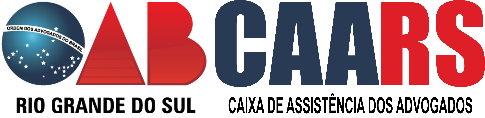 REQUERIMENTO PARA SOLICITAÇÃO DE AUXILIO PROTEÇÃO NA CAA/RSPrezado Presidente,Eu, (nome completo)____________________________________________________________ Estado civil: ______________________________ CPF_______________ OABRS ___________E-mail________________________________________________________________________Telefones de contato (_________) _________________________________________________ 
Endereço completo:__________________________________________________________________________________________________________________________________________CEP_________________ na cidade de _____________________________________, REQUEIRO pagamento do AUXÍLIO PROTEÇÃO tendo em vista ter sofrido violência doméstica, tendo cessado a coabitação. Caso deferido o meu pedido, informo os dados bancários para crédito: Banco ________________,Agência __________________________, conta bancária nº___________________ (   )corrente (   ) poupança, da cidade de_______________________________.Em anexo segue os documentos marcados com “x”:(    ) Cópia da carteira da OAB/RS do(a) advogado(a);(    ) Cópia da comprovação de ter cessado a coabitação (pedido da medida protetiva).(    ) Cópias de comprovantes de renda familiar, (três últimos contracheques, RPA);(   ) Cópias das últimas Declarações de Imposto de familiar. No caso de isentos, apresentar documentos de inexistência da declaração;(   ) Cópias dos comprovantes de rendimentos do INSS ou Certidão Negativa de recebimentos de benefícios junto aquele órgão;  (     ) Comprovante de residência.                                       Porto Alegre, _________de _______2020.___________________________________________Assinatura do (a) requerente